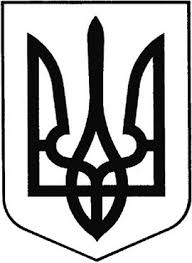 ГРEБІНКІВСЬКА СEЛИЩНА РАДАБілоцeрківського району Київської областіВИКОНАВЧИЙ КОМІТЕТР О З П О Р Я Д Ж E Н Н Явід 05 жовтня 2022 року               смт Гребінки                    № 150-ОДПро відзначення Почесними Грамотами Гребінківської селищної  ради  за високі досягнення  у спортіКеруючись ст. 42  Закону України «Про місцеве самоврядування в Україні» за досягнуті високі спортивні результати, підготовку спортсменів високого класу, професіоналізм, самовіддане служіння спорту, популяризацію та розвиток таїландського боксу в Гребінківській селищній територіальній громадіЗОБОВ’ЯЗУЮ:1. Відзначити Почесними грамотами Гребінківської селищної ради: ДЯКІНА  Ярослава Олександровича – заслуженого майстра спорту України, Президента Київської обласної федерації таїландського боксу, багаторазового віце-чемпіона світу з таїландського боксу та кікбоксингу, багаторазового чемпіона України з таїландського боксу та кікбоксингуГАДОМСЬКОГО Дмитра Петровича - майстра спорту України, призера чемпіонату світу та Європи з  таїландського боксу, багаторазового чемпіона України з таїландського боксуЄРЕМЕНКА Владислава Володимировича - майстра спорту України, дворазового чемпіона світу з таїландського боксу, багаторазового чемпіона України з таїландського боксу, чемпіона Європи з таїландського боксу2.Відділу загально-організаційної роботи та управління персоналом  апарату виконавчого комітету Гребінківської селищної ради підготувати Почесні грамоти Гребінківської селищної ради спортсменам, зазначеним в п.1  даного розпорядження.Відзначити Почесними грамотами спортсменів, зазначених в п.1  даного розпорядження, на пленарному засіданні чергової вісімнадцятої  сесії  Гребінківської селищної ради VIII скликання   06 жовтня 2022 року.Контроль за виконанням даного розпорядження залишаю за собою.   Селищний голова                                                         Роман ЗАСУХАПідготувала:                 Олена ТИХОНЕНКОПогодили:	               Марина ШЕВЧЕНКО                                      Марина ІЩЕНКО